Программа «Стремление», 3 год обучения, группа 1.ХОРЕОГРАФИЧЕСКИЕ ШКОЛЫ РОССИИ.Ансамбль народного танца  И. Моисеева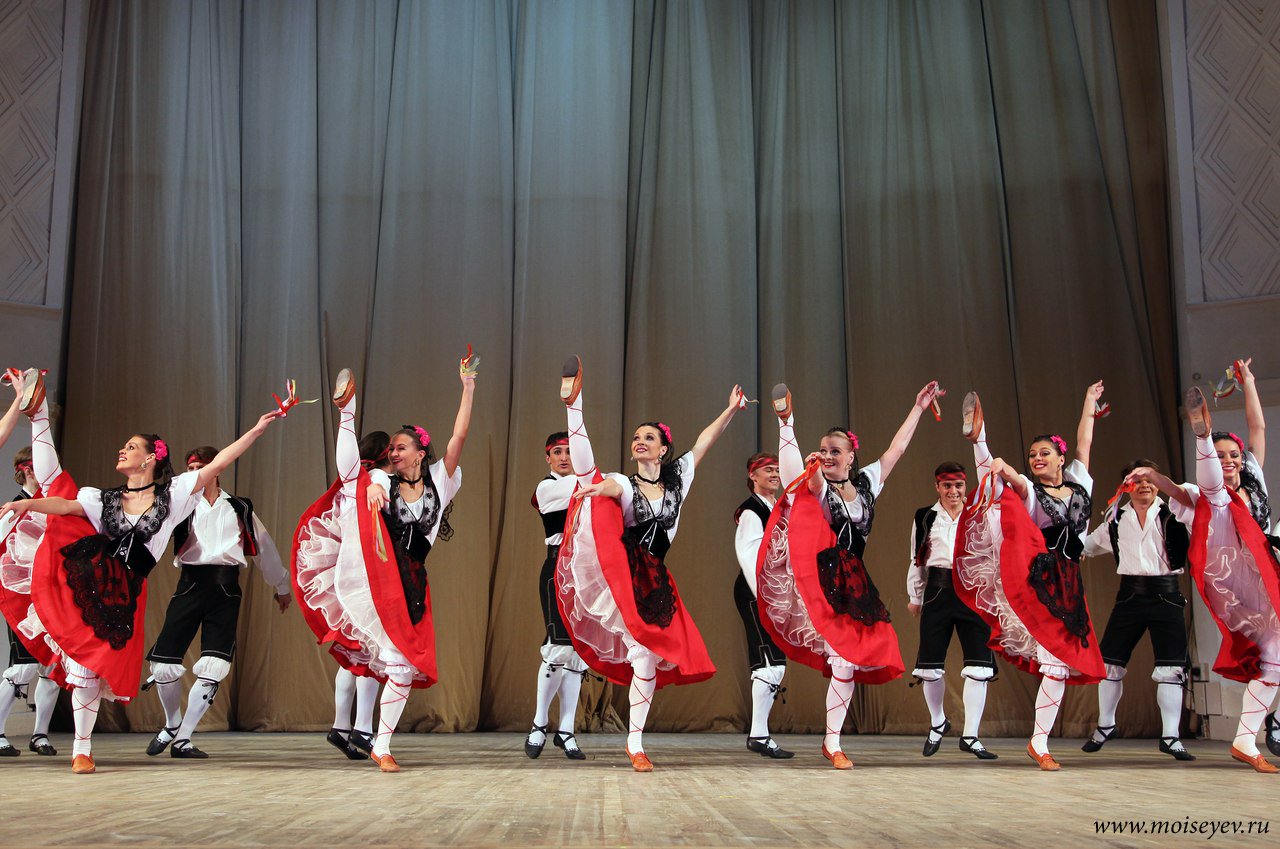 Государственный академический ансамбль народного танца имени Игоря Моисеева — хореографический ансамбль народного танца, созданный в 1937 году хореографом и балетмейстером Игорем Александровичем Моисеевым. ГААНТ имени Моисеева — первый в мире профессиональный хореографический коллектив, занимающийся художественной интерпретацией и пропагандой танцевального фольклора народов мира, в том числе еврейских, мексиканских, греческих танцев.История коллективаГАНТ имени Игоря Моисеева был основан 10 февраля 1937 года, в день, когда в московском доме хореографа по адресу Леонтьевский переулок, дом 4 состоялась первая репетиция труппы из 30 человек. Задача, которую Моисеев поставил перед молодыми артистами, состояла в том, чтобы творчески обрабатывать и представлять на сцене бытующие в то время образцы фольклора СССР. С этой целью участники ансамбля отправлялись в фольклорные экспедиции по стране, где отыскивали, изучали и фиксировали исчезающие танцы, песни и обряды. В результате первыми программами танцевальной труппы стали «Танцы народов СССР» (1937—1938) и «Танцы прибалтийских народов» (1939). С 1940 года ансамбль получил возможность репетировать и выступать на сцене зала имени Чайковского, именно этот театр и стал родным домом для коллектива на долгие годы.Репертуар ансамбля составляют около 300 хореографических произведений, созданных Игорем Моисеевым, начиная с 1937 года. По жанровому признаку все танцы делятся на хореографические миниатюры, танцевальные картины, сюиты танцев и одноактные балеты. Тематически танцы объединены в циклы «Картинки прошлого», «Советские картинки» и «По странам мира».Театр танца «Гжель»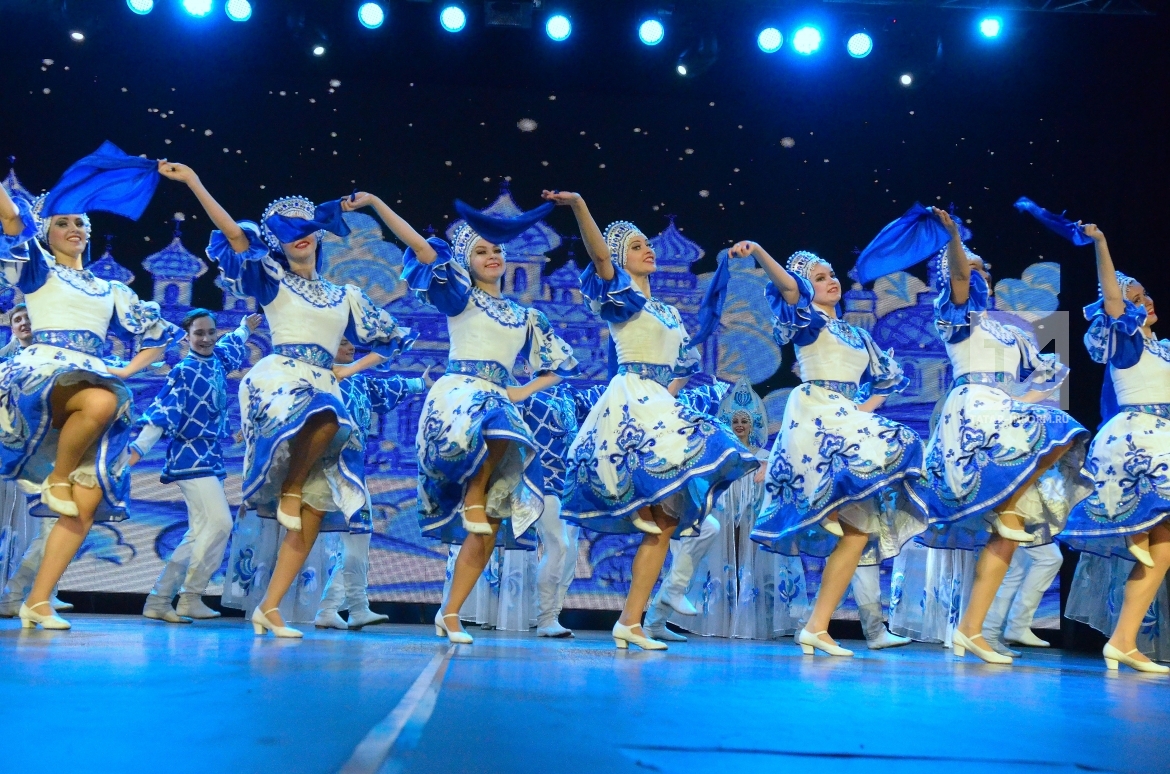 Театр "Гжель" - это собирательный образ российской красоты, высоких образцов национальной культуры.Владимир Захаров – первый из художников-хореографов обратился к теме народных промыслов, и появилось чудо – театр танца «Гжель».Балетная труппа театра танца «Гжель», единственная в стране и мире, которая работает в трех направлениях хореографии: фольк, балет, мюзик-холл. За 23 года работы В.М. Захарова в театре, благодаря, прежде всего, его таланту, работоспособности, профессионализму, организаторским способностям, театр танца «Гжель» стал одним из ведущих хореографических коллективов страны.В 1999 году приказом Министерства культуры РФ Московскому государственному театру танца «Гжель» присвоено звание «Академический».Ансамбль Н. Надеждиной «Березка»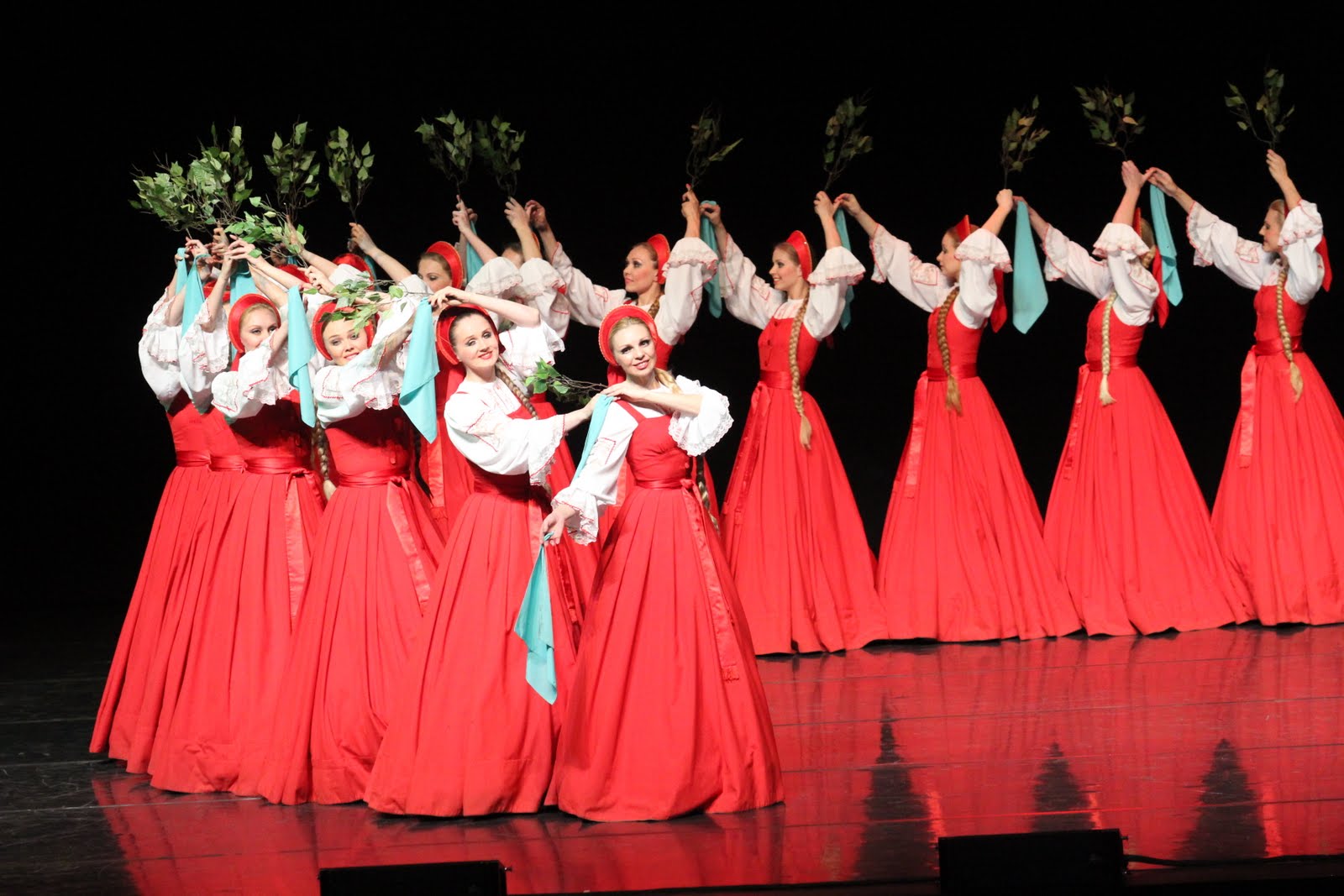 Государственный академический хореографический ансамбль «Берёзка» — хореографический ансамбль русского народного танца, созданный в 1948 году Надеждой Сергеевной Надеждиной.Название ансамбля взято от первой постановки русского девичьего хоровода «Березка»(1948).Тридцать лет Надежда Сергеевна являлась художественным руководителем коллектива и от своих слов не отступалась никогда. Наверно, это тоже в какой-то мере объясняет феномен «Березки», которая очень быстро стала одним из своеобразных и прекрасных символов России. Первоначально коллектив являлся женским (до 1959 года) и первое выступление коллектива с одноимённым танцем состоялось в театре Эрмитаж в 1948 году и имело оглушительный успех. В дальнейшем Н. С. Надеждиной были поставлены такие шедевры русской народной хореографии как: Вальс «Берёзка», «Лебёдушка», «Цепочка», «Прялица», «Сударушка», «Большой казачий пляс», «Балагуры», «Праздничная плясовая», «Холостяки», «Сибирская сюита», « Ямщики», триптих «Русский фарфор», цикл хореографических композиций «Времена года» и другие. Надеждинская «Берёзка» явилась настоящим открытием в сценическом воплощении русского народного танца. Она — родоначальница не только совершенно особенного ансамбля, но и нового стиля в современной хореографии.Ансамбль народного танца  при хоре им. Пятницкого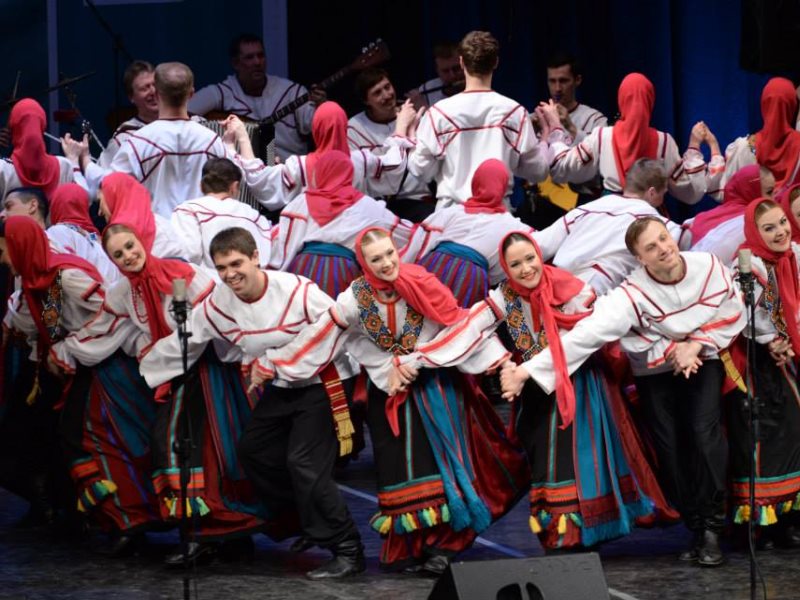 Родоначальником народного хорового пения на профессиональной сцене и организатором первого в России народного хора стал Митрофан Ефимович Пятницкий (1864—1927).Более 400 песен, записанных на старинном валиковом фонографе, сохранились в архивах Митрофана Пятницкого. Пятницкий был настолько покорен народными исполнителями, что у него появилась мечта показать на концертной эстраде русскую песню в её подлинном виде, так, как она звучала веками.Первый концерт коллектива состоялся 2 марта 1911 года в Москве на сцене Благородного собрания. Перед публикой предстали поющие крестьяне — прямо от земли, от сохи, с завалинки. Первоначальный состав насчитывал восемнадцать человек из трех срединных российских губерний. И до начала 1920-х годов певцов приглашали на концерты в Москву, а затем они возвращались в свои деревни. Лишь через 10 лет Митрофан Пятницкий перевез участников хора на жительство в столицу, и они стали выступать в постоянном составе.Задание:Самостоятельно просмотреть видео концертных номеров данных коллективов.